                                                                                                                    Odbor stavební úřad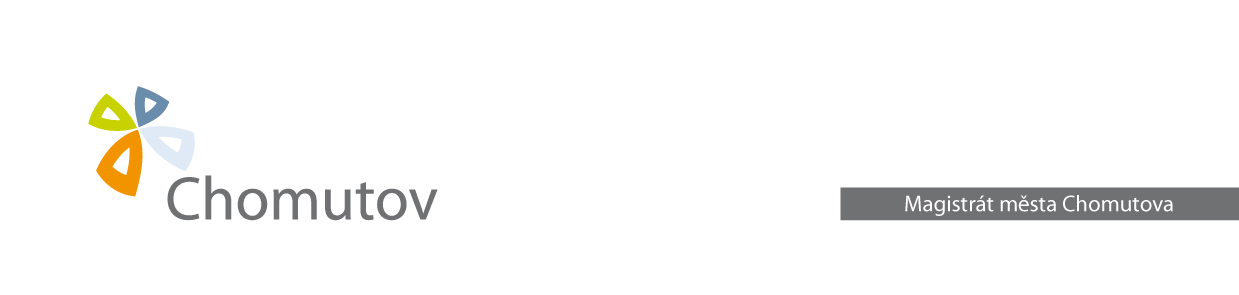 Magistrát města Chomutova                                      Obecný stavební úřad                                                                                                                  Zborovská 4602	                                                430 28 ChomutovŽádost o prodloužení lhůty k dokončení stavby1) a)* Fyzická osoba - jméno a příjmení, datum narození, místo trvalého bydliště (jiná adresa pro doručování) podatele:b)*Fyzickáosobapodnikající-jménoapříjmení,datumnarození,druhpodnikání,IČO,místopodnikání–adresav obchodnímrejstříku(jináadresaprodoručování)podatele:c)* Právnická osoba - název právnické osoby (obchodní firmy), IČO, adresa sídla (jiná adresa pro doručování) podatele: ……………………………………………………………………………………………………………………………………………………………………………………………………telefonní, e-mailové spojení: ………………………………………………………………...2) Vydané stavební povolení:Č.j.: …………………………………………………………………………………………Vydal: ………………………………………………………………………………………Dne: …………………………………………………………………………………………Pro stavbu: ……………………………………………………………………………………………………………………………………………………………………………………Nabytí právní moci dne: …………………………………………………………………….Termín dokončení stavby stanovený podmínkou stavebního povolení :………………… …………………………………………………………………………………………………3)Důvodnesplněnítermínuprodokončenístavby:………………………………………………………………………………………………………………………………………………………………………………………………………………………………………………………………………………………………………4) Nový termín k dokončení stavby :   ………………………………………V ………………………………… dne …………………                       					……………………………………………….								podpis (razítko)   *nehodící se škrtněte